STOP!!!! 
professional referrer please use ‘professional referral form’ ThanksDo you believe you are at risk of harm to yourself or other people?  Yes  No
If you have ticked yes, please contact the mental health hotline on 1800 011 511 (24 hours) for appropriate services, go to your nearest hospital, or call 000. headspace Lithgow is not a crisis service.Office Use Only……Todays Date:Your Name (preferred):Age:DoB:DoB:Gender:Pronouns:Pronouns:Do you identify as: Aboriginal    Torres Strait Islander    Both    Non-Indigenous  Other: ________________________ Aboriginal    Torres Strait Islander    Both    Non-Indigenous  Other: ________________________ Aboriginal    Torres Strait Islander    Both    Non-Indigenous  Other: ________________________ Aboriginal    Torres Strait Islander    Both    Non-Indigenous  Other: ________________________ Aboriginal    Torres Strait Islander    Both    Non-Indigenous  Other: ________________________Language other than English spoken at home: Interpreter needed? Interpreter needed? Your Address:Can we send mail to this address?Yes NoYour email:Can we send emails?Yes NoYour mobile number:Can we call and/or text this number?Yes NoWhen is the best time for us to contact you about this referral?In case of an emergency, who can we contact? In case of an emergency, who can we contact? In case of an emergency, who can we contact? In case of an emergency, who can we contact? Name of contact:Relationship to you:Phone number(s): If Next of Kin, email:Can we send them emails/some resources? Yes Nosessions usually take between 45-50 minutes. appointments with our doctor are usually 30-45 minutessessions usually take between 45-50 minutes. appointments with our doctor are usually 30-45 minutessessions usually take between 45-50 minutes. appointments with our doctor are usually 30-45 minutessessions usually take between 45-50 minutes. appointments with our doctor are usually 30-45 minutesWhat services would you like to discuss and/or access?What services would you like to discuss and/or access?What services would you like to discuss and/or access?What services would you like to discuss and/or access?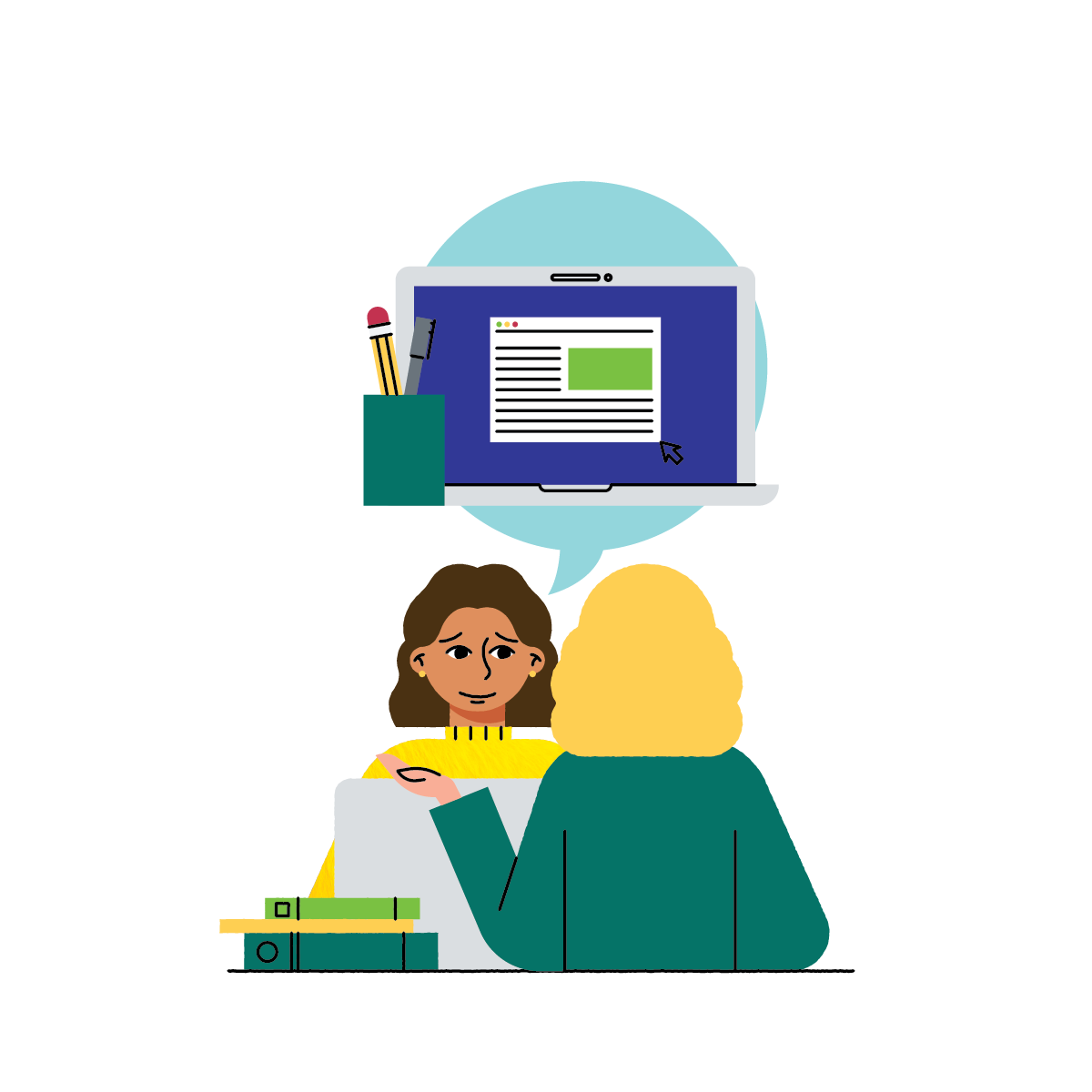 Mental health wellbeing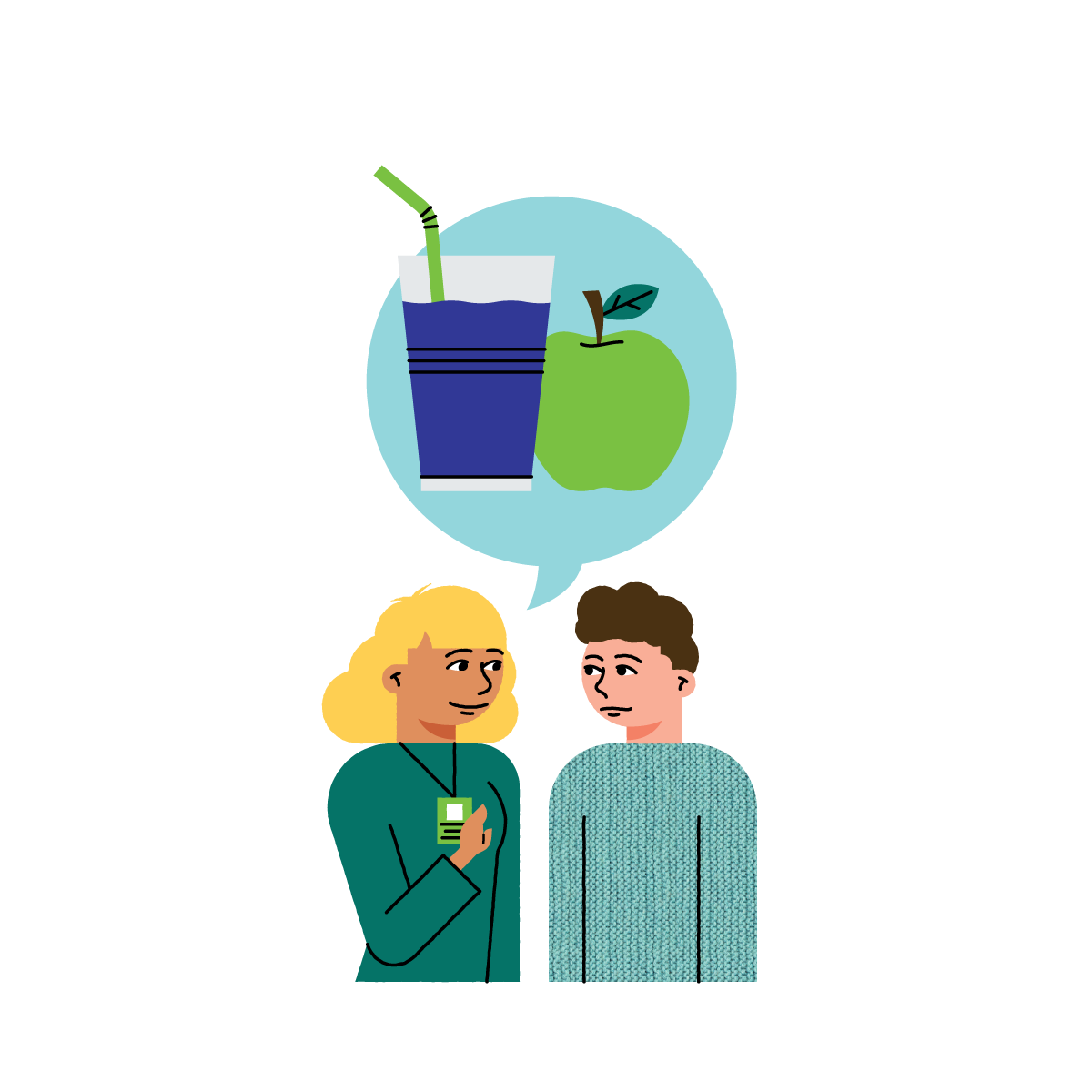 Alcohol & another drug supportPhysical and/or sexual health support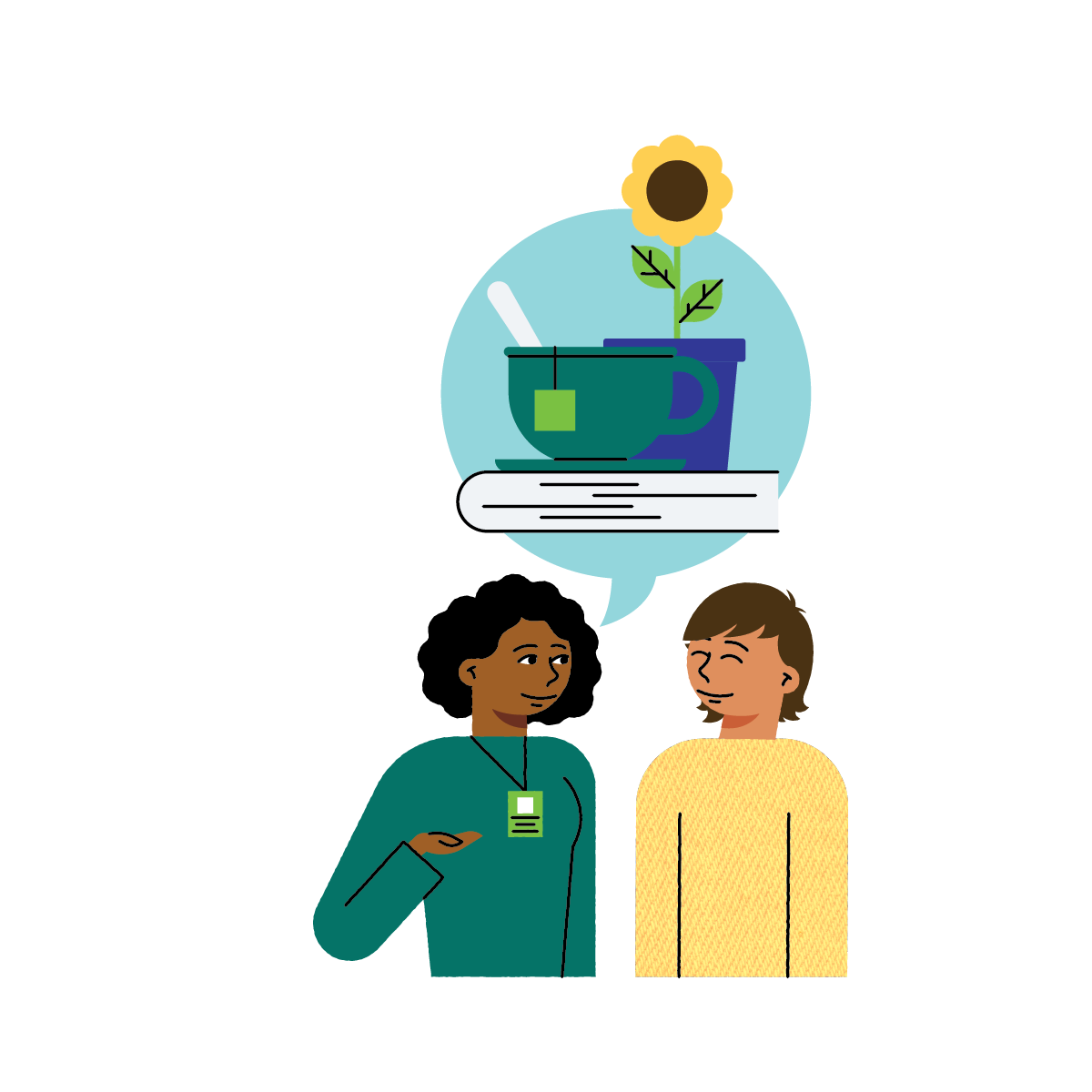 Work and Study support(Yes/No/Unsure)(Yes/No/Unsure)(Yes/No/Unsure)(Yes/No/Unsure)What do you hope headspace Lithgow can support you with? What do you feel would be useful about coming to headspace?Notes:Appt date: Appt time: Appt type: (person/phone/telehealth) Who will be attending appt: 
(eg family/friend) Clinician: Informed of headspace Location: ☐Yes   ☐No Ask to arrive 10 mins early: ☐ Yes   ☐ No SRI? ☐ Yes ☐ No  YP created on HAPI ☐ Complete File named on Mastercare as SRI: ☐ Complete Create an OoS for 1st contact ​☐​ Complete Notify clinical team: ☐ Yes ☐ No Client created on MC ​☐​ Complete Intake booked into diary ​☐​ Complete Welcome email sent to YP & added to MC ​☐​ Complete 